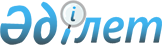 О внесении изменений в решение маслихата от 21 декабря 2015 года № 366 "О районном бюджете Мендыкаринского района на 2016 - 2018 годы"Решение маслихата Мендыкаринского района Костанайской области от 8 ноября 2016 года № 61. Зарегистрировано Департаментом юстиции Костанайской области 16 ноября 2016 года № 6701
      В соответствии со статьей 106 Бюджетного кодекса Республики Казахстан от 4 декабря 2008 года, Мендыкаринский районный маслихат РЕШИЛ:

      1. Внести в решение маслихата от 21 декабря 2015 года № 366 "О районном бюджете Мендыкаринского района на 2016-2018 годы" (зарегистрировано в Реестре государственной регистрации нормативных правовых актов за № 6112, опубликовано 4 января 2016 года в районной газете "Меңдіқара үні") следующие изменения:

      пункт 1 указанного решения изложить в новой редакции:

      "1. Утвердить бюджет Мендыкаринского района на 2016-2018 годы согласно приложениям 1, 2, 3 и 4 соответственно, в том числе на 2016 год в следующих объемах:

      1) доходы – 2533876,0 тысяч тенге, в том числе по:

      налоговым поступлениям – 503862,0 тысячи тенге;

      неналоговым поступлениям – 987,0 тысяч тенге;

      поступления от продажи основного капитала – 15715,0 тысяч тенге;

      поступлениям трансфертов – 2013312,0 тысячи тенге;

      2) затраты – 2583742,5 тысяч тенге;

      3) чистое бюджетное кредитование – 22237,3 тысяч тенге, в том числе:

      бюджетные кредиты - 31832,3 тысячи тенге;

      погашение бюджетных кредитов – 9595,0 тысяч тенге;

      4) сальдо по операциям с финансовыми активами – 0,0 тысяч тенге, в том числе:

      приобретение финансовых активов – 0,0 тысяч тенге;

      5) дефицит (профицит) бюджета – -72103,8 тысячи тенге;

      6) финансирование дефицита (использование профицита) бюджета –72103,8 тысячи тенге.".

      Приложения 1, 4 к указанному решению изложить в новой редакции согласно приложениям 1, 2 к настоящему решению.

      2. Настоящее решение вводится в действие с 1 января 2016 года. Районный бюджет Мендыкаринского района на 2016 год Перечень бюджетных программ сельских округов и села Боровское на 2016 год
					© 2012. РГП на ПХВ «Институт законодательства и правовой информации Республики Казахстан» Министерства юстиции Республики Казахстан
				
      Председатель сессии

В. Кожуховская

      Секретарь
районного маслихата

К. Арыков
Приложение 1
к решению маслихата
от 8 ноября 2016 года № 61Приложение 1
к решению маслихата
от 21 декабря 2015 года № 366
Категория
Категория
Категория
Категория
Категория
Сумма,

тысяч тенге
Класс
Класс
Класс
Класс
Сумма,

тысяч тенге
Подкласс
Подкласс
Подкласс
Сумма,

тысяч тенге
Специфика
Специфика
Сумма,

тысяч тенге
Наименование
Сумма,

тысяч тенге
I. Доходы
2533876,0
1
00
0
00
Налоговые поступления
503862,0
1
01
2
00
Индивидуальный подоходный налог 
223335,0
1
03
1
00
Социальный налог
134688,0
1
04
0
00
Налоги на собственность
84188,0
1
04
1
00
Налоги на имущество
30949,0
1
04
3
00
Земельный налог
4043,0
1
04
4
00
Налог на транспортные средства
37606,0
1
04
5
00
Единый земельный налог
11590,0
1
05
0
00
Внутренние налоги на товары, работы и услуги
57896,0
1
05
2
00
Акцизы
1924,0
1
05
3
00
Поступления за использование природных и других ресурсов
42454,0
1
05
4
00
Сборы за ведение предпринимательской и профессиональной деятельности
13513,0
1
05
5
00
Налог на игорный бизнес
5,0
1
08
0
00
Обязательные платежи, взимаемые за совершение юридически значимых действий и (или) выдачу документов уполномоченными на то государственными органами или должностными лицами
3755,0
1
08
1
00
Государственная пошлина
3755,0
2
00
0
00
Неналоговые поступления
987,0
2
01
0
00
Доходы от государственной собственности
320,0
2
01
5
 00
Доходы от аренды имущества, находящегося в государственной собственности 
308,0
2
01
7
 00
Вознаграждения по кредитам, выданным из государственного бюджета
12,0
2
02
0
 00
Поступления от реализации товаров (работ, услуг) государственными учреждениями, финансируемыми из государственного бюджета
1,0
2
02
1
00
Поступления от реализации товаров (работ,услуг) государственными учреждениями, финансируемыми из государственного бюджета
1,0
2
04
0
00
Штрафы, пени, санкции, взыскания, налагаемые государственными учреждениями, финансируемыми из государственного бюджета, а также содержащимися и финансируемыми из бюджета (сметы расходов) Национального Банка Республики Казахстан
193,0
2
04
1
00
Штрафы, пени, санкции, взыскания, налагаемые государственными учреждениями, финансируемыми из государственного бюджета, а также содержащимися и финансируемыми из бюджета (сметы расходов) Национального Банка Республики Казахстан, за исключением поступлений от организаций нефтяного сектора
193,0
2
06
0
00
Прочие неналоговые поступления
473,0
2
06
1
00
Прочие неналоговые поступления
473,0
3
00
0
00
Поступления от продажи основного капитала
15715,0
3
01
1
00
Продажа государственного имущества, закрепленного за государственными учреждениями
4346,0
3
03
0
00
Продажа земли и нематериальных активов
11369,0
3
03
1
00
Продажа земли
11000,0
3
03
2
00
Продажа нематериальных активов
369,0
4
00
0
00
Поступления трансфертов
2013312,0
4
02
0
00
Трансферты из вышестоящих органов государственного управления
2013312,0
4
02
2
00
Трансферты из областного бюджета
2013312,0
Функциональная группа
Функциональная группа
Функциональная группа
Функциональная группа
Функциональная группа
Сумма,

тысяч тенге
Функциональная подгруппа
Функциональная подгруппа
Функциональная подгруппа
Функциональная подгруппа
Сумма,

тысяч тенге
Администратор бюджетных программм
Администратор бюджетных программм
Администратор бюджетных программм
Сумма,

тысяч тенге
Бюджетная программа
Бюджетная программа
Сумма,

тысяч тенге
Наименование
Сумма,

тысяч тенге
II. Затраты
2583742,5
01
Государственные услуги общего характера
314315,8
01
Представительные, исполнительные и другие органы, выполняющие общие функции государственного управления
238281,0
112
Аппарат маслихата района (города областного значения)
14895,0
001
Услуги по обеспечению деятельности маслихата района (города областного значения)
14895,0
122
Аппарат акима района (города областного значения)
73686,0
001
Услуги по обеспечению деятельности акима района (города областного значения)
73186,0
003
Капитальные расходы государственного органа
500,0
123
Аппарат акима района в городе, города районного значения, поселка, села, сельского округа
149700,0
001
Услуги по обеспечению деятельности акима района в городе, города районного значения, поселка, села, сельского округа
149700,0
02
Финансовая деятельность
21298,5
452
Отдел финансов района (города областного значения)
21298,5
001
Услуги по реализации государственной политики в области исполнения бюджета и управления коммунальной собственностью района (города областного значения)
18375,0
003
Проведение оценки имущества в целях налогообложения
872,0
010
Приватизация, управление коммунальным имуществом, постприватизационная деятельность и регулирование споров, связанных с этим
2051,5
05
Планирование и статистическая деятельность
11102,0
453
 Отдел экономики и бюджетного планирования района (города областного значения)
11102,0
001
Услуги по реализации государственной политики в области формирования и развития экономической политики, системы государственного планирования 
11102,0
09
Прочие государственные услуги общего характера
43634,3
458
Отдел жилищно-коммунального хозяйства, пассажирского транспорта и автомобильных дорог района (города областного значения)
36327,3
001
Услуги по реализации государственной политики на местном уровне в области жилищно-коммунального хозяйства, пассажирского транспорта и автомобильных дорог
27577,3
067
Капитальные расходы подведомственных государственных учреждений и организаций
8750,0
494
Отдел предпринимательства и промышленности района (города областного значения)
7307,0
001
Услуги по реализации государственной политики на местном уровне в области развития предпринимательства и промышленности
7307,0
02
Оборона
3327,0
01
Военные нужды
3327,0
122
Аппарат акима района (города областного значения)
3327,0
005
Мероприятия в рамках исполнения всеобщей воинской обязанности 
3327,0
04
Образование
1780627,7
01
Дошкольное воспитание и обучение
131198,0
464
Отдел образования района (города областного значения)
81852,0
009
Обеспечение деятельности организаций дошкольного воспитания и обучения
81852,0
040
Реализация государственного образовательного заказа в дошкольных организациях образования
49346,0
02
Начальное, основное среднее и общее среднее образование
1570837,0
123
Аппарат акима района в городе, города районного значения, поселка, села, сельского округа
5378,0
005
Организация бесплатного подвоза учащихся до школы и обратно в сельской местности
5378,0
464
Отдел образования района (города областного значения)
1530994,0
003
Общеобразовательное обучение 
1480745,0
006
Дополнительное образование для детей 
50249,0
465
Отдел физической культуры и спорта района (города областного значения)
34465,0
017
Дополнительное образование для детей и юношества по спорту
34465,0
09
Прочие услуги в области образования
78592,7
464
Отдел образования района (города областного значения)
78592,7
001
Услуги по реализации государственной политики на местном уровне в области образования
12789,0
005
Приобретение и доставка учебников, учебно-методических комплексов для государственных учреждений образования района (города областного значения)
16280,2
015
Ежемесячные выплаты денежных средств опекунам (попечителям) на содержание ребенка - сироты (детей-сирот), и ребенка (детей), оставшегося без попечения родителей 
11413,0
029
Обследование психического здоровья детей и подростков и оказание психолого-медико-педагогической консультативной помощи населению
17345,0
067
Капитальные расходы подведомственных государственных учреждений и организаций
20765,5
06
Социальная помощь и социальное обеспечение
98146,7
01
Социальное обеспечение
17869,0
451
Отдел занятости и социальных программ района (города областного значения)
16653,0
005
Государственная адресная социальная помощь
650,0
016
Государственные пособия на детей до 18 лет
16003,0
464
Отдел образования района (города областного значения)
1216,0
030
Содержание ребенка (детей), переданного патронатным воспитателям
1216,0
02
Социальная помощь
55485,0
451
Отдел занятости и социальных программ района (города областного значения)
55485,0
002
Программа занятости
9147,0
006
Оказание жилищной помощи
125,0
007
Социальная помощь отдельным категориям нуждающихся граждан по решениям местных представительных органов
18308,0
010
Материальное обеспечение детей-инвалидов, воспитывающихся и обучающихся на дому
1603,0
014
Оказание социальной помощи нуждающимся гражданам на дому
23945,0
017
Обеспечение нуждающихся инвалидов обязательными гигиеническими средствами и предоставление услуг специалистами жестового языка, индивидуальными помощниками в соответствии с индивидуальной программой реабилитации инвалида
2357,0
09
Прочие услуги в области социальной помощи и социального обеспечения
24792,7
451
Отдел занятости и социальных программ района (города областного значения)
23013,0
001
Услуги по реализации государственной политики на местном уровне в области обеспечения занятости и реализации социальных программ для населения 
20136,0
011
Оплата услуг по зачислению, выплате и доставке пособий и других социальных выплат
282,0
050
Реализация Плана мероприятий по обеспечению прав и улучшению качества жизни инвалидов в Республике Казахстан на 2012-2018 годы
2445,0
054
Размещение государственного социального заказа в неправительственном секторе
150,0
458
Отдел жилищно-коммунального хозяйства, пассажирского транспорта и автомобильных дорог района (города областного значения)
1779,7
050
Реализация Плана мероприятий по обеспечению прав и улучшению качества жизни инвалидов в Республике Казахстан на 2012-2018 годы
1779,7
07
Жилищно-коммунальное хозяйство
38032,8
01
Жилищное хозяйство
18187,8
123
Аппарат акима района в городе, города районного значения, поселка, села, сельского округа
7491,0
027
Ремонт и благоустройство объектов в рамках развития городов и сельских населенных пунктов по Дорожной карте занятости 2020
7491,0
458
Отдел жилищно-коммунального хозяйства, пассажирского транспорта и автомобильных дорог района (города областного значения)
3686,0
003
Организация сохранения государственного жилищного фонда
3686,0
464
Отдел образования района (города областного значения)
6597,8
026
Ремонт объектов в рамках развития городов и сельских населенных пунктов по Дорожной карте занятости 2020
6597,8
465
Отдел физической культуры и спорта района (города областного значения)
413,0
009
Ремонт объектов в рамках развития городов и сельских населенных пунктов по Дорожной карте занятости 2020
413,0
03
Благоустройство населенных пунктов
19845,0
123
Аппарат акима района в городе, города районного значения, поселка, села, сельского округа
19845,0
008
Освещение улиц населенных пунктов
13217,0
009
Обеспечение санитарии населенных пунктов
480,0
010
Содержание мест захоронений и погребение безродных
360,0
011
Благоустройство и озеленение населенных пунктов
5788,0
08
Культура, спорт, туризм и информационное пространство
157072,8
01
Деятельность в области культуры
57031,0
455
Отдел культуры и развития языков района (города областного значения)
57031,0
003
Поддержка культурно - досуговой работы
57031,0
02
Спорт 
14517,8
123
Аппарат акима района в городе, города районного значения, поселка, села, сельского округа
2341,0
028
Реализация физкультурно-оздоровительных и спортивных мероприятий на местном уровне
2341,0
465
Отдел физической культуры и спорта района (города областного значения)
12176,8
001
Услуги по реализации государственной политики на местном уровне в сфере физической культуры и спорта
6027,0
004
Капитальные расходы государственного органа
1769,5
005
Развитие массового спорта и национальных видов спорта
1070,0
006
Проведение спортивных соревнований на районном (города областного значения) уровне 
553,3
007
Подготовка и участие членов сборных команд района (города областного значения) по различным видам спорта на областных спортивных соревнованиях
2757,0
03
Информационное пространство
66935,0
455
Отдел культуры и развития языков района (города областного значения)
63149,0
006
Функционирование районных (городских) библиотек
55066,0
007
Развитие государственного языка и других языков народа Казахстана
8083,0
456
Отдел внутренней политики района (города областного значения)
3786,0
002
Услуги по проведению государственной информационной политики 
3786,0
09
Прочие услуги по организации культуры, спорта, туризма и информационного пространства
18589,0
455
Отдел культуры и развития языков района (города областного значения)
8753,0
001
Услуги по реализации государственной политики на местном уровне в области развития языков и культуры 
8753,0
456
Отдел внутренней политики района (города областного значения)
9836,0
001
Услуги по реализации государственной политики на местном уровне в области информации, укрепления государственности и формирования социального оптимизма граждан 
6192,0
003
Реализация мероприятий в сфере молодежной политики
3644,0
10
Сельское, водное, лесное, рыбное хозяйство, особо охраняемые природные территории, охрана окружающей среды и животного мира, земельные отношения
97673,0
01
Сельское хозяйство 
50722,0
453
Отдел экономики и бюджетного планирования района (города областного значения)
6403,0
099
Реализация мер по оказанию социальной поддержки специалистов
6403,0
462
Отдел сельского хозяйства района (города областного значения)
23437,0
001
Услуги по реализации государственной политики на местном уровне в сфере сельского хозяйства
23437,0
473
Отдел ветеринарии района (города областного значения)
20882,0
001
Услуги по реализации государственной политики на местном уровне в сфере ветеринарии
17972,0
006
Организация санитарного убоя больных животных
2410,0
007
Организация отлова и уничтожения бродячих собак и кошек
500,0
06
Земельные отношения
8098,0
463
Отдел земельных отношений района (города областного значения)
8098,0
001
Услуги по реализации государственной политики в области регулирования земельных отношений на территории района (города областного значения)
8098,0
09
Прочие услуги в области сельского, водного, лесного, рыбного хозяйства, охраны окружающей среды и земельных отношений
38853,0
473
Отдел ветеринарии района (города областного значения)
38853,0
011
Проведение противоэпизоотических мероприятий
38853,0
11
Промышленность, архитектурная, градостроительная и строительная деятельность
9437,0
02
Архитектурная, градостроительная и строительная деятельность
9437,0
466
Отдел архитектуры, градостроительства и строительства района (города областного значения)
9437,0
001
Услуги по реализации государственной политики в области строительства, улучшения архитектурного облика городов, районов и населенных пунктов области и обеспечению рационального и эффективного градостроительного освоения территории района (города областного значения)
9437,0
12
Транспорт и коммуникации
59454,0
01
Автомобильный транспорт
59454,0
123
Аппарат акима района в городе, города районного значения, поселка, села, сельского округа
2647,0
013
Обеспечение функционирования автомобильных дорог в городах районного значения, поселках, селах, сельских округах
2647,0
458
Отдел жилищно-коммунального хозяйства, пассажирского транспорта и автомобильных дорог района (города областного значения)
56807,0
023
Обеспечение функционирования автомобильных дорог
56807,0
13
Прочие
5500,0
09
Прочие
5500,0
452
Отдел финансов района (города областного значения)
5500,0
012
Резерв местного исполнительного органа района (города областного значения)
5500,0
14
Обслуживание долга
11,5
01
Обслуживание долга
11,5
452
Отдел финансов района (города областного значения)
11,5
013
Обслуживание долга местных исполнительных органов по выплате вознаграждений и иных платежей по займам из областного бюджета 
11,5
15
Трансферты 
20144,2
01
Трансферты
20144,2
452
Отдел финансов района (города областного значения)
20144,2
006
Возврат неиспользованных (недоиспользованных) целевых трансфертов
83,0
051
Трансферты органам местного самоуправления
20061,2
III. Чистое бюджетное кредитование
22237,3
Бюджетные кредиты
31832,3
10
Сельское, водное, лесное, рыбное хозяйство, особо охраняемые природные территории, охрана окружающей среды и животного мира, земельные отношения
31832,3
01
Сельское хозяйство 
31832,3
453
Отдел экономики и бюджетного планирования района (города областного значения)
31832,3
006
Бюджетные кредиты для реализации мер социальной поддержки специалистов
31832,3
05
Погашение бюджетных кредитов
9595,0
01
Погашение бюджетных кредитов
9595,0
1
Погашение бюджетных кредитов, выданных из государственного бюджета
9595,0
13
Погашение бюджетных кредитов, выданных из местного бюджета физическим лицам
9595,0
IV. Сальдо по операциям с финансовыми активами
0,0
Приобретение финансовых активов
0,0
V. Дефицит бюджета (-) / (профицит) (+)
-72103,8
VI. Финансирование дефицита бюджета (использование профицита)
72103,8
07
Поступления займов
31832,3
01
Внутренние государственные займы
31832,3
02
Договоры займа
31832,3
03
Займы, получаемые местным исполнительным органом района (города областного значения)
31832,3
16
Погашение займов
9595,0
01
Погашение займов
9595,0
452
Отдел финансов района (города областного значения)
9595,0
008
Погашение долга местного исполнительного органа перед вышестоящим бюджетом
9595,0
08
Используемые остатки бюджетных средств
49866,5
01
Остатки бюджетных средств
49866,5
1
Свободные остатки бюджетных средств
49866,5
01
Свободные остатки бюджетных средств
49866,5Приложение 2
к решению маслихата
от 8 ноября 2016 года № 61Приложение 4
к решению маслихата
от 21 декабря 2015 года № 366
Функциональная группа
Функциональная группа
Функциональная группа
Функциональная группа
Функциональная группа
Сумма,

тысяч тенге
Функциональная подгруппа
Функциональная подгруппа
Функциональная подгруппа
Функциональная подгруппа
Сумма,

тысяч тенге
Администратор бюджетных программ
Администратор бюджетных программ
Администратор бюджетных программ
Сумма,

тысяч тенге
Бюджетная программа
Бюджетная программа
Сумма,

тысяч тенге
Наименование
Сумма,

тысяч тенге
II
Затраты
262255,0
01
Государственные услуги общего характера
262255,0
01
Представительные, исполнительные и другие органы, выполняющие общие функции государственного управления
262255,0
123
Аппарат акима района в городе, города районного значения, поселка, села, сельского округа
262255,0
01
01
001
Услуги по обеспечению деятельности акима района в городе, города районного значения, поселка, села, сельского круга
149700,0
01
01
119
Проведение мероприятий за счет специального резерва Правительства Республики Казахстан
74853,0
04
02
005
Организация бесплатного подвоза учащихся до школы и обратно в сельской местности
5378,0
07
01
027
Ремонт и благоустройство объектов в рамках развития городов и сельских населенных пунктов по Дорожной карте занятости 2020
7491,0
07
03
008
Освещение улиц населенных пунктов
13217,0
07
03
009
Обеспечение санитарии населенных пунктов
480,0
07
03
010
Содержание мест захоронений и погребение безродных
360,0
07
03
011
Благоустройство и озеленение населенных пунктов
5788,0
08
02
028
Реализация физкультурно-оздоровительных и спортивных мероприятий на местном уровне
2341,0
12
01
013
Обеспечение функционирования автомобильных дорог в городах районного значения, поселках, селах, сельских округах
2647,0
Алешинский сельский округ
10888,0
01
01
123
001
Услуги по обеспечению деятельности акима района в городе, города районного значения, поселка, села, сельского округа
10233,0
07
03
008
Освещение улиц населенных пунктов
169,0
07
03
009
Обеспечение санитарии населенных пунктов
60,0
08
02
028
Реализация физкультурно-оздоровительных и спортивных мероприятий на местном уровне
426,0
Борковский сельский округ
9265,0
01
01
123
001
Услуги по обеспечению деятельности акима района в городе, города районного значения, поселка, села, сельского округа
9195,0
07
03
008
Освещение улиц населенных пунктов
70,0
Буденовский сельский округ
10217,0
01
01
123
001
Услуги по обеспечению деятельности акима района в городе, города районного значения, поселка, села, сельского округа
9390,0
04
02
005
Организация бесплатного подвоза учащихся до школы и обратно в сельской местности
747,0
07
03
008
Освещение улиц населенных пунктов
80,0
Введенский сельский округ
12293,0
01
01
123
001
Услуги по обеспечению деятельности акима района в городе, города районного значения, поселка, села, сельского округа
10480,0
04
02
005
Организация бесплатного подвоза учащихся до школы и обратно в сельской местности
1303,0
07
03
008
Освещение улиц населенных пунктов
80,0
08
02
028
Реализация физкультурно-оздоровительных и спортивных мероприятий на местном уровне
430,0
Каменскуральский сельский округ
9195,0
01
01
123
001
Услуги по обеспечению деятельности акима района в городе, города районного значения, поселка, села, сельского округа
8093,0
04
02
005
Организация бесплатного подвоза учащихся до школы и обратно в сельской местности
517,0
07
03
008
Освещение улиц населенных пунктов
151,0
07
03
009
Обеспечение санитарии населенных пунктов
60,0
08
02
028
Реализация физкультурно-оздоровительных и спортивных мероприятий на местном уровне
374,0
Краснопресненский сельский округ
11089,0
01
01
123
001
Услуги по обеспечению деятельности акима района в городе, города районного значения, поселка, села, сельского округа
9639,0
04
02
005
Организация бесплатного подвоза учащихся до школы и обратно в сельской местности
888,0
07
03
008
Освещение улиц населенных пунктов
260,0
07
03
009
Обеспечение санитарии населенных пунктов
60,0
08
02
028
Реализация физкультурно-оздоровительных и спортивных мероприятий на местном уровне
242,0
Каракогинский сельский округ
10486,0
01
01
123
001
Услуги по обеспечению деятельности акима района в городе, города районного значения, поселка, села, сельского округа
9451,0
04
02
005
Организация бесплатного подвоза учащихся до школы и обратно в сельской местности
439,0
07
03
008
Освещение улиц населенных пунктов
160,0
08
02
028
Реализация физкультурно-оздоровительных и спортивных мероприятий на местном уровне
436,0
Ломоносовский сельский округ
12558,0
01
01
123
001
Услуги по обеспечению деятельности акима района в городе, города районного значения, поселка, села, сельского округа
12393,0
07
03
008
Освещение улиц населенных пунктов
105,0
07
03
009
Обеспечение санитарии населенных пунктов
60,0
Михайловский сельский округ
23438,0
01
01
123
001
Услуги по обеспечению деятельности акима района в городе, города районного значения, поселка, села, сельского округа
14440,0
01
01
119
Проведение мероприятий за счет специального резерва Правительства республики Казахстан
7479,0
07
01
027
Ремонт и благоустройство объектов в рамках развития городов и сельских населенных пунктов по Дорожной карте занятости 2020
399,0
07
03
008
Освещение улиц населенных пунктов
1060,0
07
03
009
Обеспечение санитарии населенных пунктов
60,0
Первомайский сельский округ
40885,0
01
01
123
001
Услуги по обеспечению деятельности акима района в городе, города районного значения, поселка, села, сельского округа
13862,0
01
01
119
Проведение мероприятий за счет специального резерва Правительства республики Казахстан
22419,0
04
02
005
Организация бесплатного подвоза учащихся до школы и обратно в сельской местности
591,0
07
01
027
Ремонт и благоустройство объектов в рамках развития городов и сельских населенных пунктов по Дорожной карте занятости 2020
2363,0
07
03
008
Освещение улиц населенных пунктов
1590,0
07
03
009
Обеспечение санитарии населенных пунктов
60,0
Сосновский сельский округ
11483,0
01
01
123
001
Услуги по обеспечению деятельности акима района в городе, города районного значения, поселка, села, сельского округа
9697,0
04
02
005
Организация бесплатного подвоза учащихся до школы и обратно в сельской местности
893,0
07
03
008
Освещение улиц населенных пунктов
400,0
07
03
009
Обеспечение санитарии населенных пунктов
60,0
08
02
028
Реализация физкультурно-оздоровительных и спортивных мероприятий на местном уровне
433,0
Тенизовский сельский округ
8780,0
01
01
123
001
Услуги по обеспечению деятельности акима района в городе, города районного значения, поселка, села, сельского округа
8527,0
07
03
008
Освещение улиц населенных пунктов
193,0
07
03
009
Обеспечение санитарии населенных пунктов
60,0
Село Боровское
91678,0
01
01
123
001
Услуги по обеспечению деятельности акима района в городе, города районного значения, поселка, села, сельского округа
24300,0
01
01
119
Проведение мероприятий за счет специального резерва Правительства Республики Казахстан
44955,0
07
01
027
Ремонт и благоустройство объектов в рамках развития городов и сельских населенных пунктов по Дорожной карте занятости 2020
4729,0
07
03
008
Освещение улиц населенных пунктов
8899,0
07
03
010
Содержание мест захоронений и погребение безродных
360,0
07
03
011
Благоустройство и озеленение населенных пунктов
5788,0
12
01
013
Обеспечение функционирования автомобильных дорог в городах районного значения, поселках, селах, сельских округах
2647,0